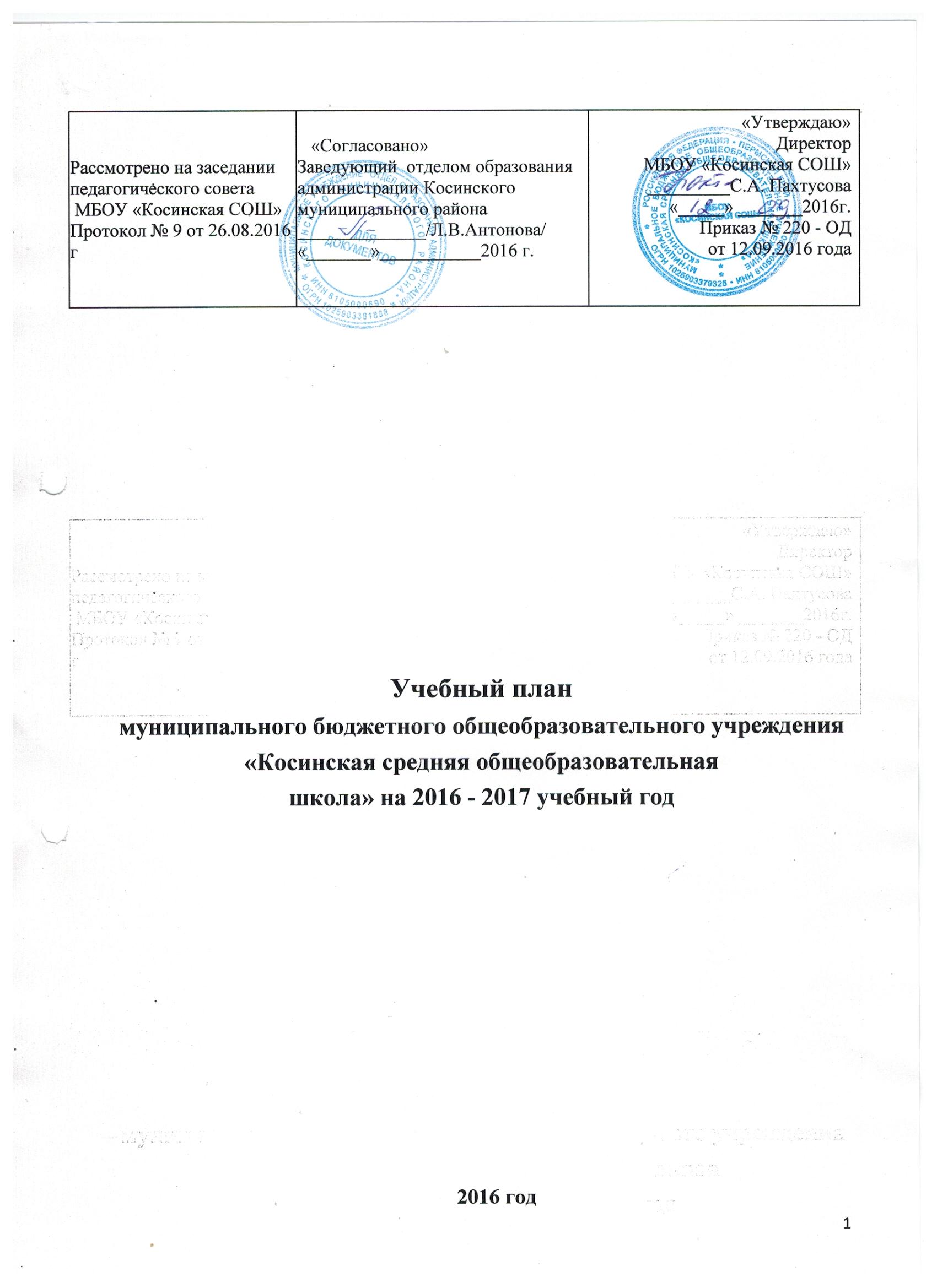 Пояснительная записка к учебному плану уровня начального общего образованияна 2016 – 2017 учебный год      На уровне начального общего образования школа обеспечивает усвоение обучающимися общеобразовательных программ начального общего образования, которое обеспечивает достижение важнейших целей современного начального общего образования: формирование гражданской идентичности обучающихся, приобщение их к общекультурным, национальным и этнокультурным ценностям, формирование здорового образа жизни, личностное развитие в соответствии с индивидуальностью, готовность к продолжению образования. Учебный план 1-4 классов разработан на основе:1.Федерального закона от 29.12.2012 года №273 «Об образовании в РФ».2.Федерального закона от 04.06.2014 года №148-ФЗ «О внесении изменений в федеральный закон «Об образовании в РФ».
3.Закона Пермского края от 12.03.2014 г. № 308 – ПК «Об образовании»4.Приказа Министерства образования и науки Российской Федерации от 06.10.2009 № 373 «Об утверждении и введении в действие федерального государственного образовательного стандарта начального общего образования» (в редакции приказов Минобрнауки РФ от 26.11.2010 № 1241, от 22.09.2011 № 2357, от 18.12.2012 № 1060, от 29.12.2014 г. № 1643, от 18.05.2015 г. № 507, от 31.12.2015 г. № 1576);5. Приказа Министерства образования и науки Российской Федерации
 от 30 августа . № 1015 «Об утверждении порядка организации и осуществления образовательной деятельности по основным общеобразовательным программам – образовательным программам начального общего, основного общего и среднего общего образования» (с изменениями от 13 декабря 2013 года № 1342; от 28 мая 2014 года № 598; от 17 июля 2015 года № 734).6. Постановления Главного государственного санитарного врача РФ от 29 декабря 2010 года № 189 «Об утверждении СанПиН 2.4.2.282110 «Санитарно-эпидемиологические требования к условиям и организации обучения в общеобразовательных учреждениях».7. Приказа Минобрнауки России от 28.12.2010 года № 2106 «Об утверждении федеральных требований к образовательным учреждениям  в части охраны здоровья обучающихся, воспитанников».8.Приказа Минобрнауки России от 04 декабря  2010 года № 986 «Об утверждении федеральных требований к образовательным учреждениям в части минимальной оснащенности учебного процесса и оборудования учебных помещений»;9. Федерального перечня учебников, рекомендуемых к использованию при реализации имеющих государственную аккредитацию образовательных программ начального общего, основного общего, среднего общего образования, утвержденного приказом Минобрнауки РФ от 31.03.2014 г. №253 (с изменениями от 08.06.2015 г. № 576).10.Устава школы, основной образовательной программы начального общего образования МБОУ «Косинская СОШ».        Продолжительность учебного года в 1 классе – 33 учебные недели, во 2 – 4 классах  - 34 учебные недели. Продолжительность уроков во 2 – 4 классах – 45 минут. В 1 классе используется «ступенчатый» режим обучения: в сентябре и октябре по 3 урока в день по 35 минут, в ноябре – декабре по 4 урока в день по 35 минут каждый; во втором полугодии по 4 урока по 45 минут каждый. Нормативный срок освоения программы начального общего образования в соответствии с ФГОС НОО – 4 года.        Учебный план предусматривает обязательную часть и часть, формируемую участниками образовательных отношений; определяет максимальный объем учебной нагрузки учащихся, состав учебных предметов и областей. В обязательную часть входят следующие предметные области: - Филология (русский язык, литературное чтение, английский язык);-  Математика и информатика (математика);- Обществознание и естествознание (окружающий мир);- Основы религиозных культур и светской этики (основы светской этики, основы православной культуры);- Искусство (музыка и изобразительное искусство);- Технология (технология);- Физическая культура (физическая культура).Для реализации основной образовательной программы начального общего образования используются УМК:1а класс - «Школа России»1б класс - «Школа России»2а класс - «Школа России»2б класс - «Школа России»3а класс - «Школа России»3б класс - «Начальная школа XXI века»4а класс - «Школа России»4б класс - «Начальная школа XXI века».Предмет «Иностранный язык» изучается со 2 класса по 2 часа. В рамках данного предмета учащиеся изучают английский язык.Часть, формируемая участниками образовательных отношений, используется для увеличения часов на изучение русского языка в 1 – 4 классах (по 1 часу в каждом классе) с целью развития нравственных  и эстетических чувств, обусловленных ролью языка. В рамках учебного предмета «Основы религиозных культур и светской этики» в 4 – х классах по выбору обучающихся и их родителей (законных представителей) изучаются модули:  «Основы светской этики» и «Основы православной культуры.        Промежуточная аттестация для учащихся 1 – 3 классов проходит в конце учебного года в форме итоговой комплексной работы по русскому языку и математике, в 1 классе без фиксации оценок. Для учащихся 4-х классов проводятся всероссийские проверочные работы (ВПР) по русскому языку, математике и окружающему миру.  По остальным предметам  результатом промежуточной аттестации является  средняя арифметическая оценка по четвертям в пользу ученика. Пояснительная записка к учебному плану для 5 – 6 классов, реализующих ФГОС ООО на 2016 – 2017 учебный год       Учебный план разработан на основе следующих нормативно-правовых документов: 1.Федерального закона от 29.12.2012 № 273-ФЗ "Об образовании в Российской Федерации".2.Федерального закона от 04.06.2014 года №148-ФЗ «О внесении изменений в федеральный закон «Об образовании в РФ»
3.Закона Пермского края от 12.03.2014 г. №308 – ПК «Об образовании».4. Приказа Министерства образования и науки РФ от 17.12.2010 № 1897 «Об утверждении Федерального государственного образовательного стандарта основного общего образования» (с изменениями от 29.12.2014 года № 1644).5. Приказа  Министерства образования и науки Российской Федерации от 30 августа . № 1015 «Об утверждении порядка организации и осуществления образовательной деятельности по основным общеобразовательным программам – образовательным программам начального общего, основного общего и среднего общего образования» (с изменениями от 13 декабря 2013 года № 1342; от 28 мая 2014 года № 598; от 17 июля 2015 года № 734);6. Постановления Главного государственного санитарного врача РФ от 29 декабря 2010 года № 189 «Об утверждении СанПиН 2.4.2.282110 «Санитарно-эпидемиологические требования к условиям и организации обучения в общеобразовательных учреждениях».7. Инструктивно – методического письма Министерства образования и науки Российской Федерации  «О введении федеральных государственных образовательных стандартов основного общего образования»  от 19.04.2011 г. №03255.8. Основной образовательной программы основного общего образования МБОУ «Косинская СОШ», Устава школы.        Продолжительность учебного года в 5 - 6 классах – 34 учебные недели, продолжительность уроков – 45 минут. Нормативный срок освоения программы основного общего образования в соответствии с ФГОС ООО – 5 лет. Учебный план определяет недельную учебную нагрузку учащихся в соответствии с максимальным объемом допустимой учебной нагрузки при 5 – и дневной учебной неделе.           С 1 сентября 2015 года 5-е классы начали работу по ФГОС ООО, с 1 сентября 2016 года 6-е классы вступили в ФГОС ООО. Учебный план для 5-х и 6-х классов разработан на основе примерного учебного плана (вариант №1) и предусматривает обязательную часть и часть, формируемую участниками образовательных отношений. В обязательной части учебного плана представлен состав учебных предметов обязательных предметных областей. Обязательные предметные области учебного плана:- филология (русский язык, литература, иностранный язык (английский));- математика и информатика (математика);- общественно-научные предметы (История России, Всеобщая история, география);- естественнонаучные предметы (биология);- искусство (музыка, изобразительное искусство);- технология (технология);- физическая культура и Основы безопасности жизнедеятельности (физическая культура).     В части, формируемой участниками образовательных отношений, в 5 классе один час выделяется на изучение предмета «обществознание» с целью формирования представлений о социальных навыках, ключевых компетентностях, регулирующих отношения людей во всех областях в жизни общества; изучение предмета по учебнику Л.Н.Боголюбова начинается с 5 класса. Выделяется   1час на третий час физической культуры (Приказ Минобрнауки РФ от 03.06.2011 г. № 1994), учитывая возраст обучающихся и их потребность в двигательной активности и 1 час на предмет алгоритмика в целях развития логики, абстрактного мышления учащихся. В 6 классе 1 час на предмет физическая культура и 1 час на алгоритмику. Промежуточная аттестация проводится в мае месяце в формах:По остальным предметам выставляется средняя арифметическая отметка на основе четвертных в пользу ученика.Пояснительная записка к учебному плану 7- 11 классов        Учебный план  разработан на основе следующих документов:1. Федерального закона от 29.12.2012 № 273-ФЗ "Об образовании в Российской Федерации".2. Федерального закона от 04.06.2014 года № 148-ФЗ «О внесении изменений в федеральный закон «Об образовании в РФ»
3. Закона  Пермского края от 12.03.2014 г. №308 – ПК «Об образовании».4.Приказа Министерства образования Российской Федерации от 09.03.2004 № 1312 «Об утверждении федерального базисного учебного плана и примерных учебных планов для образовательных учреждений Российской Федерации, реализующих программы общего образования» (в редакции приказов Минобрнауки РФ от 20.08.2008, от 30.08.2010 № 889, от 03.06.2011 № 1994, от 01.02.2012 № 74).5. Приказа Министерства образования Российской Федерации от  5 марта 2004 года N 1089«Об утверждении федерального компонента государственных образовательных стандартов начального общего, основного общего и среднего (полного) общего образования».6. Приказа Министерства образования и науки Российской Федерации
 от 30 августа . № 1015 «Об утверждении порядка организации и осуществления образовательной деятельности по основным общеобразовательным программам – образовательным программам начального общего, основного общего и среднего общего образования» (с изменениями от 13 декабря 2013 года № 1342; от 28 мая 2014 года № 598; от 17 июля 2015 года № 734).7. Постановления Главного государственного санитарного врача РФ от 29 декабря 2010 года № 189 «Об утверждении СанПиН 2.4.2.282110 «Санитарно-эпидемиологические требования к условиям и организации обучения в общеобразовательных учреждениях».8. Образовательной программы МБОУ «Косинская средняя общеобразовательная школа».9.Устава школы.     Продолжительность учебного года в 7 – 11  классах – 34 учебные недели, продолжительность уроков – 45 минут. Нормативный срок освоения программы основного общего образования 5 лет, среднего общего образования  2 года. Учебный план определяет недельную учебную нагрузку учащихся в соответствии с максимальным объемом допустимой учебной нагрузки при 5 – и дневной учебной неделе. Учащиеся 11 класса завершают свой  учебный план по 6-и дневной учебной неделе.     Учебный план предусматривает федеральный компонент и часть, формируемую участниками образовательных отношений. В школе преподаются все предметы федерального компонента. Предмет «Математика» в 7 – 9 классах представлен двумя самостоятельными предметами: алгебра и геометрия. Проведение уроков по «Иностранному языку» в 8 и 9 классах осуществляется делением классов на подгруппы с целью достижения более качественного освоения программного материала. Предмет «Искусство» в 7 классе представлен двумя предметами: музыка и ИЗО; в 8 и 9 классах одним предметом «Искусство».      Часть учебного плана, формируемая участниками образовательных отношений, используется следующим образом: - в 7-х классах по 1 часу на информатику -  курс «Алгоритмика» переходит в курс «Введение в информатику» по учебнику  Семакина И.Г. и  по 1 часу на математику для решения задач повышенной трудности;- 8-х классах  по 1 часу выделяется на информатику для проведения уроков по подгруппам с целью более успешного проведения практических занятий; по 0,5 часа на решение практических  задач по физике и по 0,5 часа на решение математических задач;- в 9-х классах на предмет обществознание по 1 часу; по 1 часу на изучение курса «краеведение;  на предметы русский язык и математика по 0,5 часу для предпрофильной подготовки.Учебный план  определяет недельную учебную нагрузку учащихся в соответствии с максимальным объемом допустимой учебной нагрузки при 5-дневной учебной неделе. Промежуточная аттестация в 7 и 8 классах проводится в мае месяце следующим образом:По остальным предметам выставляется средняя арифметическая отметка на основе четвертных в пользу ученика.На уровне среднего общего образования школа обеспечивает завершение общеобразовательной подготовки и социальную адаптацию обучающихся, подготовку для получения профессионального образования. Эффективному достижению этих целей способствует профильное обучение. При профильном обучении более плотно учитываются интересы, склонности и способности обучающихся, создаются условия для образования старшеклассников в соответствии с их профессиональными интересами и намерениями в отношении продолжения образования. С этой целью на базе 10 класса организовано изучение предметов на профильном уровне: математика и обществознание. Региональный компонент используется для изучения предметов география, информатика и ИКТ, МХК по 1 часу. Часы школьного компонента  используются на усиление преподавания основных предметов: физики, истории, русского языка. Учащиеся, окончившие основную школу с преподаванием коми-пермяцкого языка как самостоятельного предмета, получают возможность изучать элективный курс «Коми-пермяцкая литература 20 века». Проведение уроков по «Иностранному языку» в 10 и 11 классах осуществляется делением классов на подгруппы с целью более качественного освоения программного материала. Предмет «Физическая культура» преподается делением классов на подгруппы с учетом половозрастных особенностей детей.           В 11 классе продолжается изучение профильных предметов  естественно-математического и гуманитарного направления (химия, математика, биология, обществознание) и элективных курсов для подготовки учащихся к экзаменам по химии, математике, русскому языку, географии, обществознанию, иностранному языку, истории. Класс делится на профильные группы с учетом максимальной нагрузки учащихся. Учащиеся 11 класса обучаются по 6-и дневной учебной неделе, учащиеся 10 класса - по пятидневной учебной неделе.Учебный план уровня среднего общего образованиядля 10 классаПромежуточная аттестация проводится в мае месяце без прекращения образовательного процесса по приказу директора школы.Формы промежуточной аттестации По остальным предметам выставляется средняя арифметическая отметка на основе полугодовых результатов в пользу учащегося. Учебный план уровня среднего общего образования для 11 классаПредметные областиУчебные предметыКлассыКлассыКлассыКлассыКлассыКлассыКлассыКлассыПредметные областиУчебные предметы1аТр.1бТр.2аТр.2бТр.3аТр3бВн.4аТр.4бВн.Обязательная частьОбязательная частьОбязательная частьОбязательная частьОбязательная частьОбязательная частьОбязательная частьОбязательная частьОбязательная частьОбязательная частьФилологияРусский язык44444444ФилологияЛитературное чтение44444433ФилологияИностранный язык222222Математика и информатикаМатематика44444444Обществознание и естествознаниеОкружающий мир22222222Основы религиозных культур и светской этикиОсновы светской этики. Основы православ-ной культуры11ИскусствоМузыка11111111ИскусствоИзобразительное искусство11111111ТехнологияТехнология11111111Физическая культураФизическая культура33333333Итого:Итого:2020222222222222Часть, формируемая участниками образовательных отношенийЧасть, формируемая участниками образовательных отношенийЧасть, формируемая участниками образовательных отношенийЧасть, формируемая участниками образовательных отношенийЧасть, формируемая участниками образовательных отношенийЧасть, формируемая участниками образовательных отношенийЧасть, формируемая участниками образовательных отношенийЧасть, формируемая участниками образовательных отношенийЧасть, формируемая участниками образовательных отношенийЧасть, формируемая участниками образовательных отношенийРусский язык11111111Предельно допустимая  нагрузка при 5-дневной рабочей неделе2121232323232323Предметные областиУчебные предметыКоличество часов в неделюКоличество часов в неделюКоличество часов в неделюКоличество часов в неделюПредметные областиУчебные предметы5а кл.5б кл.6а кл.6б кл.Обязательная частьОбязательная частьОбязательная частьОбязательная частьОбязательная частьОбязательная частьФилологияРусский язык 5566ФилологияЛитература3333ФилологияИностранный язык3333Математика и информатикаМатематика5555Математика и информатикаАлгебраМатематика и информатикаГеометрияМатематика и информатикаИнформатикаОбщественно – научные предметыИстория России. Всеобщая история2222Общественно – научные предметыОбществознание11Общественно – научные предметыГеография1111Естественно – научные предметыФизикаЕстественно – научные предметыХимияЕстественно – научные предметыБиология1111ИскусствоМузыка1111ИскусствоИзобразительное искусство1111ТехнологияТехнология2222Физическая культура и Основы безопасности жизнедеятельностиОсновы безопасности жизнедеятельностиФизическая культура и Основы безопасности жизнедеятельностиФизическая культура2222Итого26262828Часть, формируемая участниками образовательных отношенийОбществознание11Часть, формируемая участниками образовательных отношенийФизическая культура1111Часть, формируемая участниками образовательных отношенийАлгоритмика1111Максимально допусти-мая учебная нагрузка при 5-дневной учебной  неделе в соответствии с СанПиН29293030КлассПредметФорма промежуточной аттестации5-е классыРусский языкУстный опрос5-е классыМатематикаТест5-е классыАнглийский языкУстный опрос5-е классыОбществознаниеТест6-е классыРусский языкУстный опрос6-е классыМатематикаТест6-е классыАнглийский языкУстный опрос6-е классыБиологияТест6-е классыКлассУчебные предметыКлассУчебные предметыКлассУчебные предметыКлассУчебные предметы7а7б8а8б9а9бРусский языкРусский языкРусский языкРусский язык443322ЛитератураЛитератураЛитератураЛитература222233Иностранный языкИностранный языкИностранный языкИностранный язык333333МатематикаМатематикаМатематикаМатематика555555Информатика и ИКТИнформатика и ИКТИнформатика и ИКТИнформатика и ИКТ1122ИсторияИсторияИсторияИстория222222ОбществознаниеОбществознаниеОбществознаниеОбществознание111111ГеографияГеографияГеографияГеография222222ФизикаФизикаФизикаФизика222222ХимияХимияХимияХимия2222БиологияБиологияБиологияБиология222222   ИскусствоМузыкаМузыкаМузыка11   ИскусствоИЗОИЗОИЗО11   ИскусствоИскусствоИскусствоИскусство11      1    1ТехнологияТехнологияТехнологияТехнология2211ОБЖОБЖОБЖОБЖ11Физкультура Физкультура Физкультура Физкультура 333333ИТОГОИТОГОИТОГОИТОГО303031313030Часть учебного плана, формируемая участниками образовательных отношений:Часть учебного плана, формируемая участниками образовательных отношений:Часть учебного плана, формируемая участниками образовательных отношений:Часть учебного плана, формируемая участниками образовательных отношений:ИнформатикаИнформатикаИнформатикаИнформатика1111История (краеведение)История (краеведение)11Русский  языкРусский  языкРусский  язык0,50,5МатематикаМатематикаМатематика0,50,5ОбществознаниеОбществознаниеОбществознание11Решение сложных математических задачРешение сложных математических задачРешение сложных математических задачРешение сложных математических задач110,50,5Решение задач по физикеРешение задач по физикеРешение задач по физикеРешение задач по физике0,50,5Предельно допустимая учебная нагрузка при 5-дневной учебной неделе в соответствии с СанПиНПредельно допустимая учебная нагрузка при 5-дневной учебной неделе в соответствии с СанПиНПредельно допустимая учебная нагрузка при 5-дневной учебной неделе в соответствии с СанПиНПредельно допустимая учебная нагрузка при 5-дневной учебной неделе в соответствии с СанПиН323233333333КлассПредметФорма промежуточной аттестации7 –е классыРусский языкУстно7 –е классыМатематикаТест7 –е классыБиологияТест7 –е классыОбществознаниеТест7 –е классыФизикаТест8-е классыРусский языкУстно8-е классыМатематикаТест 8-е классыОбществознаниеТест8-е классыГеографияТест8-е классыХимияТестОбязательные учебные предметы на базовом уровнеОбязательные учебные предметы на базовом уровнеОбязательные учебные предметы на базовом уровнеОбязательные учебные предметы на базовом уровнеИНВАРИАНТАЯ ЧАСТЬУчебные предметыУчебные предметыКоличество часов за 2 года обученияИНВАРИАНТАЯ ЧАСТЬИНВАРИАНТАЯ ЧАСТЬРусский языкРусский язык1/1ИНВАРИАНТАЯ ЧАСТЬЛитератураЛитература3/3ИНВАРИАНТАЯ ЧАСТЬИностранный языкИностранный язык3/3ИНВАРИАНТАЯ ЧАСТЬИсторияИстория2/2ИНВАРИАНТАЯ ЧАСТЬФизикаФизика1/1ИНВАРИАНТАЯ ЧАСТЬХимияХимия1/1ИНВАРИАНТАЯ ЧАСТЬБиологияБиология1/1ИНВАРИАНТАЯ ЧАСТЬФизкультураФизкультура3/3ИНВАРИАНТАЯ ЧАСТЬОБЖОБЖ1/1ВАРИАТИВНАЯ ЧАСТЬУчебные предметы на профильном уровнеУчебные предметы на профильном уровнеУчебные предметы на профильном уровнеВАРИАТИВНАЯ ЧАСТЬМатематикаМатематика6/6ВАРИАТИВНАЯ ЧАСТЬОбществознаниеОбществознание4/4ВАРИАТИВНАЯ ЧАСТЬИтогоИтого26ВАРИАТИВНАЯ ЧАСТЬРегиональный компонентРегиональный компонентРегиональный компонентВАРИАТИВНАЯ ЧАСТЬГеография     1/1     1/1ВАРИАТИВНАЯ ЧАСТЬИнформатика и ИКТИнформатика и ИКТ1/1ВАРИАТИВНАЯ ЧАСТЬМХКМХК1/1ВАРИАТИВНАЯ ЧАСТЬЭлективные учебные предметы Элективные учебные предметы Элективные учебные предметы ВАРИАТИВНАЯ ЧАСТЬФизикаФизика1/1ВАРИАТИВНАЯ ЧАСТЬИсторияИстория1/1ВАРИАТИВНАЯ ЧАСТЬРусский языкРусский язык1/1ВАРИАТИВНАЯ ЧАСТЬХимияХимия0,5/0,5ВАРИАТИВНАЯ ЧАСТЬБиологияБиология0,5/0,5ВАРИАТИВНАЯ ЧАСТЬКоми – пермяцкая литература ХХ векаКоми – пермяцкая литература ХХ века1/1Итого:Итого:34КлассПредметФорма10 классРусский языкТест в форме ЕГЭМатематикаТест в форме ЕГЭОбществознаниеТест в форме ЕГЭГеографияТест в форме ЕГЭЛитератураСочинение Обязательные учебные предметы на базовом уровнеОбязательные учебные предметы на базовом уровнеОбязательные учебные предметы на базовом уровнеИнвариантная частьУчебные предметыКоличество часов в неделюИнвариантная частьУчебные предметы11 классИнвариантная частьОбязательные учебные предметы на базовом уровнеОбязательные учебные предметы на базовом уровнеИнвариантная частьРусский язык1Инвариантная частьЛитература3Инвариантная частьИностранный язык3Инвариантная частьМатематика4Инвариантная частьИстория2Инвариантная частьОбществознание2Инвариантная частьФизика1Инвариантная частьХимия1Инвариантная частьБиология1Инвариантная частьФизкультура3Инвариантная частьОБЖ1Вариативная частьУчебные предметы на профильном уровнеУчебные предметы на профильном уровнеВариативная частьМатематика2Вариативная частьХимия2Вариативная частьБиологи3Вариативная частьОбществознание2Вариативная частьРегиональный компонентРегиональный компонентВариативная частьГеография1Вариативная частьИнформатика и ИКТ1Вариативная частьМХК1Вариативная частьУчебные предметы по выбору образовательной организацииУчебные предметы по выбору образовательной организацииВариативная частьРусский язык2Вариативная частьФизика1Вариативная частьВсего28Вариативная частьЭлективные курсыЭлективные курсыВариативная частьИстория1Вариативная частьИностранный язык1Вариативная частьКоми-пермяцкая литература2Вариативная частьИзбранные разделы курса математики1Вариативная частьГеография1Итого37